Publicado en Roma el 24/07/2017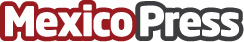 PMS LOUNGE: Una App para vivir la menopausia con satisfacciónEn el contexto de la 57ª edición de la Bienal de Venecia, la artista Nina Dotti presenta "PMS Lounge", un App que ayuda a afrontar el tabú de la menopausia Datos de contacto:Marinellys TremamunnoResponsable de prensa: www.tremamunno.com+393807532143Nota de prensa publicada en: https://www.mexicopress.com.mx/pms-lounge-una-app-para-vivir-la-menopausia Categorías: Internacional Medicina Telecomunicaciones Artes Visuales Emprendedores Medicina alternativa Dispositivos móviles http://www.mexicopress.com.mx